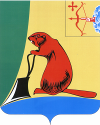 О создании экспертной комиссии для оценки предложений по определению мест на территории Тужинского муниципального района, нахождение в которых детей не допускаетсяВо исполнение пункта 6 статьи 6 Закона Кировской области от 09.11.2009 № 440-ЗО «О мерах по обеспечению безопасного пребывания детей в общественных и иных местах на территории Кировской области» администрация Тужинского муниципального района ПОСТАНОВЛЯЕТ:1. Создать экспертную комиссию для оценки предложений по определению мест на территории Тужинского муниципального района, нахождение в которых детей не допускается, и утвердить ее состав согласно приложению № 1.2. Утвердить положение об экспертной комиссии по оценке предложений об определении мест на территории Тужинского муниципального района, нахождение в которых детей не допускается согласно приложению № 2.3. Признать утратившими силу постановление администрации Тужинского муниципального района от 07.12.2011 № 701 «Об утверждении положения об экспертной комиссии об определении мест на территории муниципального образования Тужинский муниципальный район нахождение в которых детей не допускается».4. Настоящее постановление вступает в силу с момента официального опубликования в Бюллетене муниципальных нормативных правовых актов органов местного самоуправления Тужинского муниципального района Кировской области.5. Контроль за выполнением постановления возложить на заместителя главы администрации Тужинского муниципального района по социальным вопросам – начальника отдела социальных отношений Рудину Н.А.Глава Тужинскогомуниципального района    Е.В. ВидякинаПриложение № 1 УТВЕРЖДЕНпостановлением администрации Тужинского муниципального района от 16.08.2017 № 313СОСТАВэкспертной комиссии для оценки предложений по определению мест на территории Тужинского муниципального района, нахождение в которых детей не допускается___________Приложение № 2УТВЕРЖДЕНОпостановлением администрации Тужинского муниципального района от 16.08.2017 № 313Положение об экспертной комиссии для оценки предложений по определению мест на территории Тужинского муниципального района, нахождение в которых детей не допускается1. Общие положения1.1. Настоящее Положение разработано в соответствии с Законом Кировской области от 09.11.2009 № 440-ЗО «О мерах по обеспечению безопасного пребывания детей в общественных и иных местах на территории Кировской области» и определяет порядок формирования и деятельности экспертной комиссии по оценке предложений об определении мест на территории Тужинского муниципального района, нахождение в которых детей не допускается (далее - экспертная комиссия).1.2. Экспертная комиссия в своей работе руководствуется действующим законодательством Российской Федерации, Кировской области и нормативно – правовыми актами Тужинского муниципального района, а также настоящим Положением.1.3. Экспертная комиссия создается при администрации Тужинского муниципального района.2. Основные задачи экспертной комиссии2.1. Определение с учетом культурных и иных местных традиций мест, нахождение в которых может причинить вред здоровью детей, их физическому, интеллектуальному, психическому, духовному и нравственному развитию, и общественных мест, в которых в ночное время не допускается нахождение детей (лиц, не достигших возраста 16 лет) без сопровождения родителей (лиц их заменяющих), а также лиц, осуществляющих мероприятия с участием детей.2.2. Сбор и оценка поступивших от органов государственной власти, общественных организаций, учреждений и граждан предложений по определению мест, нахождение в которых детей не допускается.2.3. Подготовка и направление для утверждения Тужинской районной Думой перечня мест на территории Тужинского муниципального района, нахождение в которых детей не допускается.3. Состав экспертной комиссииЭкспертная комиссия состоит из председателя комиссии, заместителя председателя комиссии, секретаря комиссии и членов комиссии.Председатель комиссии осуществляет общее руководство работой комиссии, принимает решение о дате и времени проведения заседаний, созывает очередные заседания комиссии и председательствует на них, организует деятельность комиссии, подписывает письма и запросы от имени комиссии, контролирует исполнение решений комиссии, представляет комиссию в отношениях с физическими и юридическими лицами.Заместитель председателя комиссии выполняет обязанности председателя комиссии в случае его отсутствия, а также осуществляет по поручению председателя комиссии иные полномочия.Секретарь комиссии принимает документы по вопросам деятельности комиссии, регистрирует поступающие и исходящие материалы в соответствующих журналах, ведет подготовку материалов к рассмотрению на заседаниях комиссии, извещает членов комиссии и иных лиц о времени и месте рассмотрения поступивших материалов, ведет делопроизводство, обеспечивает хранение документации, составляет протокол заседания, готовит проект заключения на основании принятого комиссией решения, обеспечивает рассылку решений комиссии, осуществляет свою деятельность под руководством председателя и заместителя председателя комиссии.Члены комиссии, в том числе председатель, заместитель председателя и секретарь, участвуют в работе комиссии лично и не вправе передавать свои полномочия другому лицу, знакомятся с материалами, внесенными на рассмотрение комиссии, рассматривают и анализируют представленные документы, участвуют в голосовании при принятии решений, составляют по поручению председательствующего протокол заседания в случае отсутствия секретаря комиссии, подписывают протоколы и заключения комиссии, осуществляют иные полномочия, предусмотренные действующим законодательством и нормативными актами Тужинского муниципального района.Комиссия вправе привлекать к работе специалистов и независимых экспертов с правом совещательного голоса.3. Права экспертной комиссииДля реализации стоящих перед ней задач экспертная комиссия имеет право:- привлекать на добровольной основе юридических и физических лиц к участию в работе экспертной комиссии;- выступать с предложениями об определении мест, нахождение в которых детей не допускается;- запрашивать информацию от органов государственной власти, общественных организаций, учреждений и граждан для принятия решений в установленном законодательством порядке.4. Организация деятельности экспертной комиссии и порядок принятия решений4.1. Основной формой работы комиссии являются заседания, которые проводятся по мере необходимости.4.2. Заседания экспертной комиссии оформляются протоколом. Время и место проведения заседания экспертной комиссии определяются по решению председателя.4.3. Заседание экспертной комиссии считается правомочным, если на нем присутствует половина ее состава. Решения экспертной комиссии принимаются простым большинством голосов от общего числа присутствующих на заседании экспертной комиссии. 4.4. Комиссия рассматривает поступившие материалы в течение 10 рабочих дней со дня их получения. По результатам рассмотрения предложений комиссия принимает решение по определению мест на территории Тужинского муниципального района, нахождение в которых детей не допускается. 4.5. Результатом оценки предложений по определению мест, нахождение в которых детей не допускается, является заключение, которое подготавливается с учетом принятого комиссией решения и на основании протокола заседания. 4.6. Председатель комиссии представляет на утверждение Тужинской районной Думе проект решения о перечне мест на территории Тужинского муниципального района, нахождение в которых детей не допускается.АДМИНИСТРАЦИЯ ТУЖИНСКОГО МУНИЦИПАЛЬНОГО РАЙОНАКИРОВСКОЙ ОБЛАСТИПОСТАНОВЛЕНИЕПОСТАНОВЛЕНИЕАДМИНИСТРАЦИЯ ТУЖИНСКОГО МУНИЦИПАЛЬНОГО РАЙОНАКИРОВСКОЙ ОБЛАСТИПОСТАНОВЛЕНИЕПОСТАНОВЛЕНИЕАДМИНИСТРАЦИЯ ТУЖИНСКОГО МУНИЦИПАЛЬНОГО РАЙОНАКИРОВСКОЙ ОБЛАСТИПОСТАНОВЛЕНИЕПОСТАНОВЛЕНИЕАДМИНИСТРАЦИЯ ТУЖИНСКОГО МУНИЦИПАЛЬНОГО РАЙОНАКИРОВСКОЙ ОБЛАСТИПОСТАНОВЛЕНИЕПОСТАНОВЛЕНИЕ16.08.2017№313пгт Тужапгт Тужапгт Тужапгт ТужаРУДИНАНаталья Анатольевна-заместитель главы администрации Тужинского муниципального района по социальным вопросам – начальник отдела социальных отношений, председатель комиссииШИШКИНА Светлана Ивановна-управляющая делами администрации Тужинского муниципального района, заместитель председателя комиссииАНДРИАНОВАОльга Олеговна-ведущий специалист - ответственный секретарь КДН и ЗП отдела социальных отношений администрации Тужинского муниципального района, секретарь комиссииЧлены комиссии:АНДРЕЕВАЗинаида Анатольевна-начальник управления образования администрации Тужинского муниципального районаДЮКАНОВАНадежда Геннадьевна-заведующая отделением по работе с семьями и детьми КОГАУСО «Межрайонный  комплексный центр социального обслуживания населения в Тужинском районе», (по согласованию)ЛОМАКИНАКсения Валерьевна-ведущий специалист по молодежной политике отдела социальных отношений администрации Тужинского муниципального районаЛЫСАНОВАСветлана Николаевна-заведующая отделом культуры администрации Тужинского муниципального районаМИЛЬЧАКОВАЕкатерина Михайловна-инспектор ПДН ПП «Тужинский» МО МВД России «Яранский» (по согласованию)ПЕРМИНОВ Александр Геннадьевич-ведущий специалист по физкультуре и спорту отдела социальных отношений администрации Тужинского муниципального районаПОПОНИНА Наталия Юрьевна-ведущий специалист – юрист отдела юридического обеспечения управления делами администрации Тужинского муниципального района